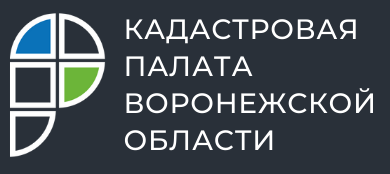 Кадастровая палата Воронежской области проведет вебинар  о снятии объектов с учетаКадастровая палата Воронежской области 21 июня 2021 года в 10:00 (Мск) проведет вебинар на тему: «Снятие с учета объекта капитального строительства».На вебинаре эксперты региональной Кадастровой палаты расскажут о  порядке снятия объектов капитального строительства с учета, необходимых документах, а также сносе самовольных построек и объектов, расположенных в границах зон с особыми условиями использования территорий.Кадастровые инженеры получат ценные советы и рекомендации, а главное – у них будет возможность в режиме онлайн задать вопросы специалистам учетно-регистрационной сферы.Более подробную информацию можно узнать на сайте Федеральной кадастровой палаты по ссылке: https://webinar.kadastr.ru/webinars/ready/detail/183. По всем вопросам организации мероприятия можно обратиться по телефону: 8 (473) 327-18-92 (добавочный 2328).Контакты для СМИ: Пресс-служба Кадастровой палаты Воронежской области8 (473) 327-18-92 (доб. 2429 или 2326)press@36.kadastr.ruhttps://kadastr.ru/394077, г. Воронеж, ул. Генерала Лизюкова, д. 2 Кадастровая палата рассказала об имущественных правах несовершеннолетних

1 июня 2021 года в рамках Всероссийской акции Федеральной Кадастровой палаты «День правовой помощи детям», а также в целях защиты имущественных прав несовершеннолетних Кадастровая палата по Воронежской области провела горячую линию.
Каковы особенности продажи квартиры, в которой прописан несовершеннолетний ребенок?Продажа квартиры с прописанным несовершеннолетним ребенком возможна только при условии, что ему есть куда выписаться после сделки. При этом, нужно учитывать, что дети до 14 лет должны проживать (быть прописанными) по тому же адресу, что и их родители, опекуны или усыновители, а дети с 14 до 18 лет имеют право проживать по другому адресу. Для продажи квартиры, принадлежащей ребенку, необходимо разрешение органа опеки и попечительства. Сделки, связанные с распоряжением недвижимым имуществом на условиях опеки, а также сделки по отчуждению недвижимого имущества, принадлежащего несовершеннолетнему гражданину подлежат нотариальному удостоверению.Кто может представлять интересы ребенка при совершении сделок с недвижимостью?Представлять интересы малолетних детей при совершении ими сделок с недвижимостью и подавать от их имени документы, должны их законные представители. Законными представителями малолетнего ребенка являются его родители либо усыновители. При отсутствии родителей и усыновителей, а также в случаях, когда несовершеннолетние по иным причинам остались без родительского попечения, законными представителями для малолетних граждан являются их опекуны. Таким образом, при обращении за государственной регистрацией прав и сделок с объектами недвижимого имущества, заявление и другие необходимые документы от имени несовершеннолетних в возрасте до 14 лет подают их законные представители (родители, усыновители, опекуны), они же подписывают и договоры.

Как воспользоваться материнским капиталом для улучшения жилищных условий?К улучшению жилищных условий, на которые может быть использован материнский капитал, закон относит следующие случаи:1) приобретение жилого помещения. В том числе средства (часть средств) материнского капитала могут быть направлены на счет эскроу, бенефициаром по которому является лицо, осуществляющее отчуждение (строительство) приобретаемого (строящегося) жилого помещения;2) строительство жилого помещения с привлечением строительной организации;3) строительство или реконструкция объекта индивидуального жилищного строительства без привлечения организации-подрядчика;4) компенсация затрат на строительство или реконструкцию объекта индивидуального жилищного строительства (ИЖС);5) уплата первоначального взноса и (или) погашение основного долга и уплата процентов по кредитам или займам на приобретение (строительство) жилого помещения, включая ипотечные кредиты;6) погашение основного долга и уплата процентов по кредитам или займам, в том числе ипотечным, на погашение ранее предоставленного кредита или займа на приобретение или строительство жилья;7) оплата участия в долевом строительстве;8) уплата вступительного взноса в качестве участника жилищных, жилищно-строительных, жилищных накопительных кооперативов и др.Приобретение земельного участка за счет средств материнского капитала законодательством не предусмотрено. Так, если вы приобретаете участок для последующего строительства жилого дома, то на его покупку использовать материнский капитал нельзя. Приобретаемое (построенное, реконструированное) жилое помещение с использованием средств материнского капитала должно быть оформлено в общую собственность владельца сертификата, его супруга, детей (в том числе первого, второго, третьего ребенка и последующих детей) с определением размера долей по соглашению. Такое соглашение не требует обязательного нотариального удостоверения. Следует также учитывать, что держатель сертификата не ограничен в выборе способа улучшения жилищных условий.Контакты для СМИ: Пресс-служба Кадастровой палаты Воронежской области8 (473) 327-18-92 (доб. 2429 или 2326)press@36.kadastr.ruhttps://kadastr.ru/394077, г. Воронеж, ул. Генерала Лизюкова, д. 2 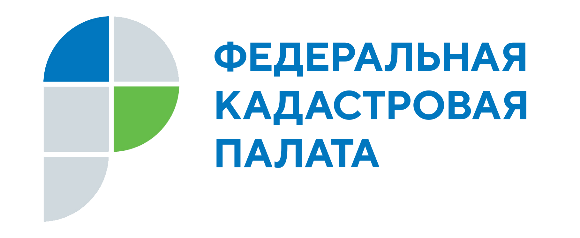 		                            09 июня 2021 г.
Спрос россиян на услугу по выездному обслуживанию вырос почти в два раза
В I квартале 2021 года в рамках выездного обслуживания специалистами Федеральной кадастровой палаты Росреестра было принято и доставлено более 77 тыс. пакетов документов на получение различных государственных услуг 
в сфере оборота недвижимости. Это почти на 100% больше показателей аналогичного периода прошлого года.Более 71 тыс. пакетов документов в I квартале 2021 года было принято на кадастровый учет и (или) регистрацию прав и доставлено заявителям по итогам их осуществления, что почти в 2,5 раза больше, чем годом ранее. Количество принятых и выданных запросов на предоставление сведений 
из Единого государственного реестра недвижимости (ЕГРН) снизилось 
и составило 5,6 тыс. пакетов документов. Связано это с развитием электронных сервисов, позволяющих заказать необходимые документы в режиме реального времени.В число регионов–лидеров по наибольшему количеству принятых и выданных пакетов документов вошли Саратовская область (10,5 тыс.), Краснодарский (9 тыс.), Алтайский (6,8 тыс.) и Пермский (5,1 тыс.) края, а также Санкт-Петербург (5 тыс.).«Выездное обслуживание – один из самых доступных способов получения услуг Росреестра и Федеральной кадастровой палаты, а с новым онлайн-сервисом ФКП подать заявку на оказание услуг по выездному обслуживанию можно за считанные минуты. С момента запуска платформой воспользовались около 45 тысяч заявителей по всей России. Пользователи отмечают удобство подачи заявок 
и оперативность их обработки работниками региональных отделений Кадастровой палаты», – прокомментировала начальник Управления координации деятельности и развития Федеральной кадастровой палаты Елена Шмелева.Напомним, что для получения услуг по выездному обслуживанию предусмотрены льготные условия. Ветеранам и инвалидам Великой Отечественной войны, инвалидам I и II групп, являющимся владельцами недвижимости, выездные услуги предоставляются бесплатно. С начала года около 300 человек воспользовались услугами выездного обслуживания на льготных условиях.С помощью услуги выездного обслуживания можно получить сведения 
из ЕГРН, совершить регистрацию прав на недвижимое имущество, постановку на кадастровый учет, исправить техническую ошибку в сведениях ЕГРН.Подать заявку на выездное обслуживание можно с помощью нового сервиса Федеральной кадастровой палаты, по телефону Ведомственного центра телефонного обслуживания 8 (800) 100-34-34, а также по почте, в том числе электронной, или при личном обращении или по телефону в офисы филиалов Федеральной кадастровой палаты Росреестра.Эксперты региональной Кадастровой палаты расскажут о проекте межевания территорииКадастровая палата Воронежской области 15 июня 2021 года в 10:00 (Мск) проведет вебинар на тему: «Подготовка проекта межевания территории».На вебинаре эксперты региональной Кадастровой палаты расскажут о назначении проекта межевания территории, разнице между ним и проектом планировки территории, а также для реализации каких целей такая документация может пригодиться.Также у кадастровых инженеров будет возможность в режиме онлайн задать вопросы специалистам учетно-регистрационной сферы.Более подробную информацию можно узнать на сайте Федеральной кадастровой палаты по ссылке: https://webinar.kadastr.ru/webinars/ready/detail/182. По всем вопросам организации мероприятия можно обратиться по телефону: 8 (473) 327-18-92 (добавочный 2328).Контакты для СМИ: Пресс-служба Кадастровой палаты Воронежской области8 (473) 327-18-92 (доб. 2429 или 2326)press@36.kadastr.ruhttps://kadastr.ru/394077, г. Воронеж, ул. Генерала Лизюкова, д. 2 